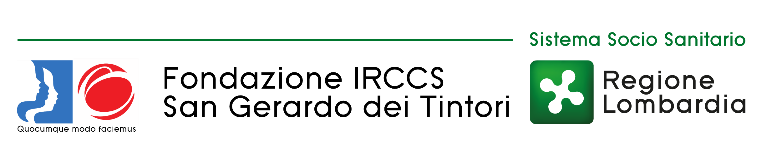 FONDAZIONE IRCCS SAN GERARDO DEI TINTORI - MONZAVia Pergolesi, 33 20900 MonzaTEMPI MEDI DI PAGAMENTO DEI FORNITORI DI BENI E SERVIZI PRIMO TRIMESTRE 2024giorni 24,71INDICATORE TRIMESTRALE AZIENDALE DI TEMPESTIVITA’ DEI PAGAMENTI PRIMO TRIMESTRE 2024-28,83AI SENSI DELL’ART. 9 COMMA 1 DEL DPCM DEL 22.09.2014                                                                                                                                                    Monza, 30 aprile 2024